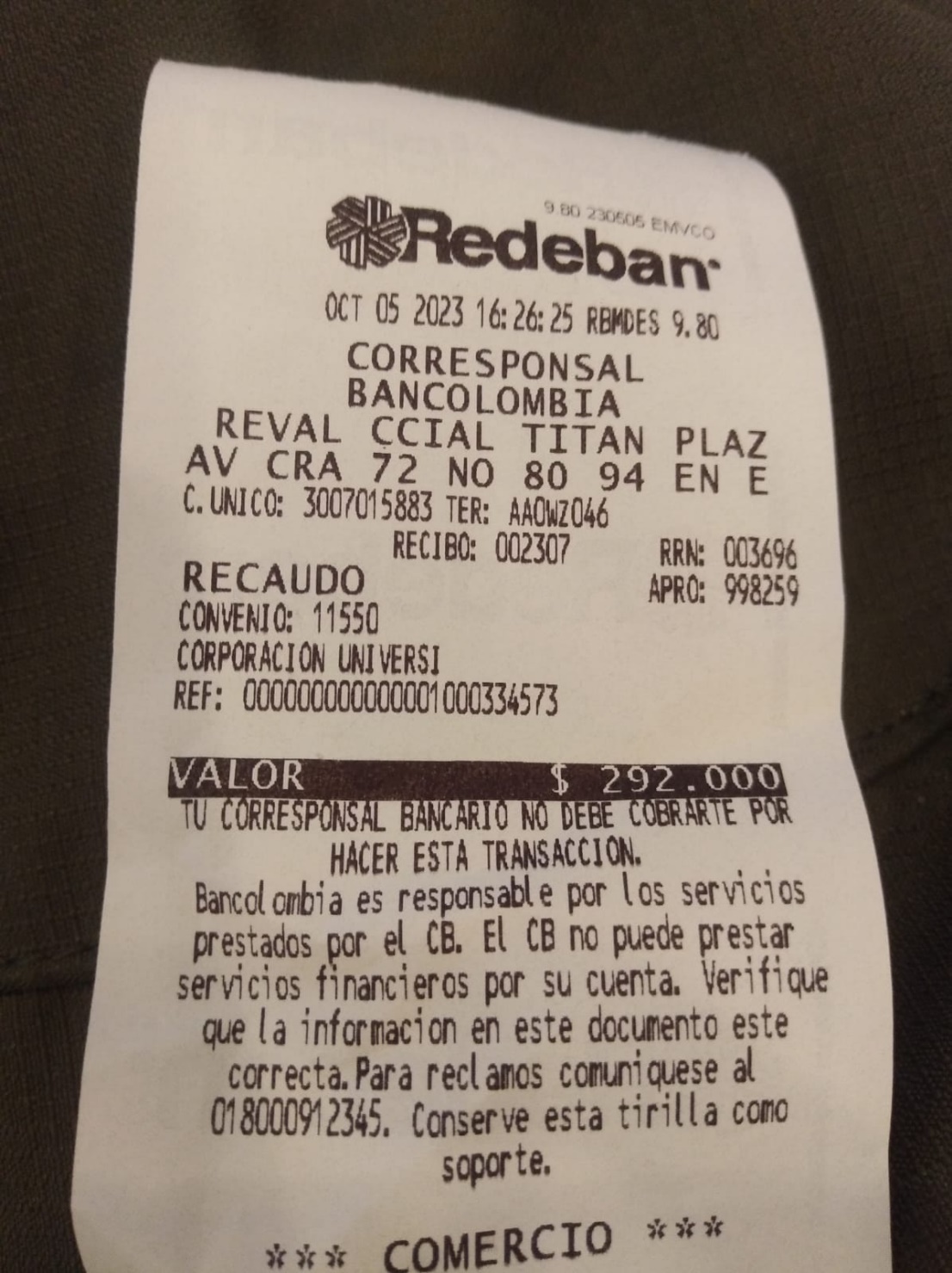 Cuota octubre 